МИНИСТЕРСТВО СЕЛЬСКОГО ХОЗЯЙСТВА И ПРОДОВОЛЬСТВИЯМОСКОВСКОЙ ОБЛАСТИРАСПОРЯЖЕНИЕот 8 апреля 2015 г. N 17РВ-52ОБ ОБЩЕСТВЕННОМ СОВЕТЕ ПРИ МИНИСТЕРСТВЕ СЕЛЬСКОГО ХОЗЯЙСТВАИ ПРОДОВОЛЬСТВИЯ МОСКОВСКОЙ ОБЛАСТИВ соответствии с Федеральным законом от 21.07.2014 N 212-ФЗ "Об основах общественного контроля в Российской Федерации":1. Создать Общественный совет при Министерстве сельского хозяйства и продовольствия Московской области.2. Утвердить прилагаемые:Положение об Общественном совете при Министерстве сельского хозяйства и продовольствия Московской области;состав Общественного совета при Министерстве сельского хозяйства и продовольствия Московской области.3. Управлению обеспечения деятельности Министерства и защиты информации обеспечить размещение настоящего распоряжения на официальном сайте Министерства сельского хозяйства и продовольствия Московской области.(в ред. распоряжения Минсельхозпрода МО от 21.12.2022 N 19РВ-472)4. Контроль за исполнением настоящего распоряжения оставляю за собой.МинистрД.А. СтепаненкоУтвержденораспоряжениемМинистерства сельскогохозяйства и продовольствияМосковской областиот 8 апреля 2015 г. N 17РВ-52ПОЛОЖЕНИЕОБ ОБЩЕСТВЕННОМ СОВЕТЕ ПРИ МИНИСТЕРСТВЕ СЕЛЬСКОГО ХОЗЯЙСТВАИ ПРОДОВОЛЬСТВИЯ МОСКОВСКОЙ ОБЛАСТИI. Общие положения1. Настоящее Положение определяет основные задачи, порядок формирования и организацию деятельности Общественного совета при Министерстве сельского хозяйства и продовольствия Московской области (далее - Общественный совет), порядок взаимодействия Министерства сельского хозяйства и продовольствия Московской области (далее - Министерство) с Общественной палатой Московской области при формировании Общественного совета, а также порядок и условия включения в состав Общественного совета независимых экспертов, представителей заинтересованных общественных организаций и иных лиц.2. Общественный совет является постоянно действующим коллегиальным совещательно-консультативным органом, созданным в целях содействия учету общественно значимых интересов населения, защиты их прав и свобод, прав и законных интересов общественных и профессиональных объединений и организаций.3. Общественный совет осуществляет свои полномочия во взаимодействии с Министерством.4. Общественный совет осуществляет свою деятельность на основе Конституции Российской Федерации, федеральных конституционных законов, федеральных законов, Устава и законов Московской области и иных нормативных правовых актов, распоряжений Министерства, а также настоящего Положения.5. Положение об Общественном совете, изменения и дополнения к нему утверждаются распоряжением Министерства.6. Решения Общественного совета носят рекомендательный характер.7. Организационно-техническое сопровождение деятельности Общественного совета обеспечивает Министерство.II. Основные цели и задачи Общественного совета8. Основной целью Общественного совета является обеспечение коллегиального общественного и профессионального участия граждан, организаций, органов местного самоуправления и органов государственной власти в устойчивом развитии следующих направлений на территории Московской области: отраслей сельского хозяйства, агропромышленного комплекса, комплексного развития сельских территорий, пищевой и перерабатывающей промышленности, ветеринарии, торговли, общественного питания, бытового обслуживания населения, лицензирования, декларирования и контроля продажи алкогольной продукции, заготовке, хранению, переработке и реализации лома черных металлов, цветных металлов.9. Основными задачами Общественного совета являются:привлечение граждан, общественных объединений и иных негосударственных некоммерческих организаций к реализации государственной политики Московской области в сфере деятельности Министерства;участие в разработке и рассмотрении концепций, программ, инициатив граждан, общественных объединений и организаций по наиболее актуальным вопросам деятельности Министерства;обсуждение и анализ общественного мнения, позиций экспертов и специалистов о деятельности Министерства;осуществление общественного контроля за деятельностью Министерства в порядке, установленном Законом Московской области N 130/2015-ОЗ "Об отдельных вопросах осуществления общественного контроля в Московской области";подготовка предложений по созданию благоприятных условий для участия граждан в модернизации, расширении взаимодействия между общественными, профессиональными и государственными институтами в сфере деятельности Министерства.III. Права и обязанности Общественного совета10. Общественный совет вправе:1) участвовать в осуществлении общественного контроля в порядке и формах, которые предусмотрены федеральными законами и иными нормативными правовыми актами Российской Федерации, законодательством Московской области;2) запрашивать в соответствии с законодательством Российской Федерации у органов государственной власти Московской области, органов местного самоуправления муниципальных образований Московской области, государственных и муниципальных организаций Московской области, иных органов и организаций, осуществляющих отдельные публичные полномочия, необходимую для осуществления своей деятельности информацию, за исключением информации, содержащей сведения, составляющие государственную тайну, сведения о персональных данных, и информации, доступ к которой ограничен законодательством Российской Федерации;3) приглашать на свои заседания представителей общественных объединений и иных негосударственных некоммерческих организаций, представителей органов государственной власти Московской области, органов местного самоуправления муниципальных образований Московской области, территориальных органов федеральных органов исполнительной власти;4) привлекать к работе на общественных началах экспертов и специалистов;5) проводить встречи, консультации с различными категориями граждан и представителями общественных объединений и иных негосударственных некоммерческих организаций;6) направлять своих представителей для участия в совещаниях, конференциях, семинарах, проводимых органами государственной власти Московской области, органами местного самоуправления муниципальных образований Московской области, территориальными органами федеральных органов исполнительной власти по вопросам деятельности Совета;7) создавать по вопросам, отнесенным к компетенции Общественного совета, комиссии и рабочие группы, в состав которых могут входить по согласованию с министром государственные гражданские служащие, представители организаций, научно-исследовательских институтов;8) вносить предложения в органы государственной власти и органы местного самоуправления по наиболее важным вопросам в курируемых направлениях;9) готовить заключения по результатам общественной экспертизы, проводимой по предложению министра сельского хозяйства и продовольствия Московской области, разрабатываемых Министерством проектов нормативных правовых актов и иных документов;10) пользоваться иными правами, предусмотренными законодательством Российской Федерации и законодательством Московской области.11. Общественный совет обязан:1) не создавать препятствий законной деятельности органов государственной власти Московской области, органов местного самоуправления муниципальных образований Московской области, государственных и муниципальных организаций, иных органов и организаций Московской области, осуществляющих отдельные публичные полномочия;2) соблюдать конфиденциальность полученной в ходе осуществления своей деятельности информации, если ее распространение ограничено законодательством Российской Федерации;3) нести иные обязанности, предусмотренные законодательством Российской Федерации.IV. Порядок формирования Общественного совета12. Общественный совет формируется на основе добровольного участия в его деятельности граждан Российской Федерации, членов организаций, целями и направлениями деятельности которых являются представление или защита (содействие защите) общественных интересов и (или) выполнение экспертной работы в сфере деятельности Министерства.13. Состав Общественного совета формируется Министерством.В состав Общественного совета включаются представители заинтересованных общественных и других организаций, независимые эксперты, члены Общественной палаты Московской области и иные лица из числа кандидатов, выдвинутых в члены Общественного совета:министром;Общественной палатой Московской области;членами Совета при Губернаторе Московской области;членами консультативных и экспертных органов, советов и групп при Министерстве;общественными объединениями и иными организациями, целью деятельности которых является представление и защита общественных интересов в курируемых Министерством сферах деятельности;путем самостоятельного выдвижения граждан Российской Федерации.14. Количественный состав Общественного совета составляет не менее 7 и не более 15 человек.15. Членом Общественного совета может быть гражданин Российской Федерации, достигший возраста восемнадцати лет.16. Члены Общественного совета должны обладать опытом и знаниями в сферах деятельности Министерства.17. Срок полномочий членов Общественного совета составляет три года и исчисляется со дня первого заседания Общественного совета нового состава. Со дня первого заседания Общественного совета нового состава полномочия членов Общественного совета действующего состава прекращаются.18. Внесение изменений в состав действующих членов Общественного совета или количественного состава членов Общественного совета допускается путем внесения изменений в распоряжение об утверждении состава Общественного совета.19. В состав Совета не могут входить лица, замещающие государственные должности Российской Федерации и субъектов Российской Федерации, должности государственной службы Российской Федерации и субъектов Российской Федерации, и лица, замещающие муниципальные должности и должности муниципальной службы, а также другие лица, которые в соответствии с Федеральным законом от 04.04.2005 N 32-ФЗ "Об Общественной палате Российской Федерации" не могут быть членами Общественной палаты Российской Федерации.20. Для формирования Общественного совета Министерство подготавливает уведомление о начале формирования Общественного совета, которое размещается на официальном сайте Министерства, а также направляется в Общественную палату Московской области, независимым экспертам, представителям заинтересованных организаций и иным лицам.21. В случае формирования Общественного совета в связи с истечением срока полномочий действующего состава Общественного совета уведомление должно быть размещено на официальном сайте Министерства не позднее чем за три месяца до истечения полномочий действующего состава Общественного совета.22. В уведомлении должны быть указаны требования к кандидатам в члены Общественного совета, срок и адрес направления организациями и лицами, указанными в пункте 20 настоящего Положения, предложений о выдвижении кандидатов в состав Общественного совета. Предложения принимаются в течение 15 календарных дней со дня размещения информации о начале процедуры формирования Общественного совета на официальном сайте Министерства в информационно-телекоммуникационной сети Интернет.23. Организации и лица, указанные в пункте 20 настоящего Положения, направляют в Министерство предложения о выдвижении кандидатов в члены Общественного совета, в которых указываются фамилия, имя, отчество (при наличии) кандидата, дата его рождения, сведения о месте работы кандидата, о его гражданстве в соответствии с требованиями, предъявляемыми к кандидатам в члены Общественного совета, а также об отсутствии ограничений для вхождения в состав Общественного совета.К письму о выдвижении должна быть приложена биографическая справка или анкета со сведениями о трудовой и общественной деятельности кандидата, а также письменное согласие кандидата на вхождение в состав Общественного совета, размещение представленных сведений о кандидате на официальном сайте Министерства, раскрытие указанных сведений иным способом в целях общественного обсуждения кандидатов в члены Общественного совета, а также на обработку персональных данных кандидата Министерством в целях формирования состава Общественного совета.24. В течение десяти рабочих дней со дня завершения срока приема предложений о выдвижении кандидатов в члены Общественного совета Министерство формирует проект состава Общественного совета, который размещается на официальном сайте Министерства для интерактивного голосования (интернет-консультирования) в течение семи дней с целью изучения общественного мнения о кандидатах в состав Общественного совета, по истечении которых формирует окончательный проект состава Общественного совета.25. Состав Общественного совета утверждается распоряжением Министерства.26. Состав Общественного совета в течение пяти рабочих дней с момента его утверждения размещается на официальном сайте Министерства.27. Полномочия члена Общественного совета прекращаются в случае:истечения срока его полномочий;подачи им заявления о выходе из состава Общественного совета;неспособности его по состоянию здоровья участвовать в работе Общественного совета;вступления в законную силу вынесенного в его отношении обвинительного приговора суда;признания его недееспособным, безвестно отсутствующим или умершим на основании решения суда, вступившего в законную силу;избрания его депутатом Государственной Думы Федерального Собрания Российской Федерации, избрания (назначения) членом Совета Федерации Федерального Собрания Российской Федерации, избрания депутатом законодательного (представительного) органа государственной власти субъекта Российской Федерации, а также на выборную должность в органе местного самоуправления;назначения его на государственную должность Российской Федерации, должность федеральной государственной службы, государственную должность субъекта Российской Федерации, должность государственной гражданской службы субъекта Российской Федерации или должность муниципальной службы;если член Общественного совета не принимал участие более трех раз подряд в заседаниях Общественного совета без уважительных причин (утрата связи с Общественным советом);смерти члена Общественного совета;принятия Общественной палатой решения о самороспуске;прекращения гражданства Российской Федерации или приобретения двойного гражданства.Член Общественного совета может быть исключен из его состава по решению членов Общественного совета.28. Полномочия члена Общественного совета приостанавливаются в случаях:предъявления ему в порядке, установленном Уголовно-процессуальным кодексом Российской Федерации, обвинения в совершении преступления;назначения ему административного наказания в виде административного ареста;его регистрации кандидатом в депутаты Государственной Думы Федерального Собрания Российской Федерации, кандидатом в депутаты Московской областной Думы, Совета депутатов муниципального образования Московской области.29. О досрочном прекращении полномочий члена Общественного совета председатель Общественного совета информирует Министерство для внесения изменений в состав Общественного совета.30. В случае досрочного прекращения полномочий члена (членов) Общественного совета распоряжением Министерства в состав Общественного совета вносятся изменения.31. Члены Общественного совета исполняют свои обязанности на общественных началах.32. Первое заседание Общественного совета должно быть проведено не позднее чем через месяц после даты утверждения состава Общественного совета.За три месяца до истечения срока полномочий членов Общественного совета министр инициирует процедуру формирования нового состава Общественного совета в порядке, установленном настоящим Положением.V. Порядок деятельности Общественного совета33. Общественный совет осуществляет свою деятельность в соответствии с годовым планом работы, утверждаемым председателем Общественного совета по согласованию с министром, которым определяется перечень вопросов, обязательных для рассмотрения на заседаниях Общественного совета.34. Основной формой деятельности Общественного совета являются заседания, которые проводятся не реже одного раза в полугодие и считаются правомочными при присутствии на них не менее половины его членов. По решению Общественного совета может быть проведено внеочередное заседание, а также заочное заседание.Правом созыва внеочередного заседания Общественного совета обладают председатель Общественного совета, не менее половины членов Общественного совета, министр.35. Министр, его заместители, руководители структурных подразделений Министерства вправе принимать участие в любом заседании Общественного совета. На заседания Общественного совета могут также приглашаться иные лица, не являющиеся членами Общественного совета.36. В соответствии с годовым планом работы Общественного представители Министерства вправе выступать с докладами на заседании Общественного совета, выносить на рассмотрение Общественного совета вопросы, участвовать в обсуждении вопросов.37. Решения Общественного совета по рассмотренным вопросам принимаются открытым голосованием простым большинством голосов (от числа присутствующих).При равенстве голосов председатель (заместитель председателя, выполняющий функции председателя в его отсутствие) Общественного совета имеет право решающего голоса.38. Решения Общественного совета оформляются протоколами, подписываемыми лицом, председательствовавшим на заседании Общественного совета. Копии протоколов представляются секретарем Общественного совета министру и членам Общественного совета.При необходимости по решению председателя Общественного совета может проводиться заочное голосование.На заочное голосование могут быть вынесены все вопросы, рассмотрение которых отнесено к компетенции Общественного совета.39. Оповещение членов Общественного совета о проведении заочного голосования осуществляется путем рассылки в их адрес электронных писем с вопросами, вынесенными на заочное голосование, с указанием даты представления ответа.Результаты заочного голосования оформляются решением Общественного совета, подписываемым председателем Общественного совета, либо его заместителем.40. Члены Общественного совета, не согласные с решением Общественного совета, вправе изложить свое особое мнение, которое в обязательном порядке вносится в протокол заседания.41. Информация о решениях, принятых Общественным советом, за исключением содержащих сведения, отнесенные к государственной тайне, или сведения конфиденциального характера, размещается на официальном сайте Министерства.42. Председатель Общественного совета:организует работу Общественного совета и председательствует на его заседаниях;подписывает протоколы заседаний и другие документы Общественного совета;формирует при участии членов Общественного совета и утверждает план работы, повестку заседания и состав экспертов и иных лиц, приглашаемых на заседание Общественного совета;вносит предложения министру по уточнению и дополнению состава Общественного совета;взаимодействует с министром по вопросам реализации решений Общественного совета;принимает решение в случае необходимости о проведении заочного заседания Общественного совета, решения на котором принимаются путем опроса его членов;распределяет обязанности и поручения между членами Общественного совета;принимает меры по предотвращению и (или) урегулированию конфликта интересов у членов Общественного совета.43. Заместитель председателя Общественного совета:председательствует на заседаниях Общественного совета в случае отсутствия председателя Общественного совета (отпуск, болезнь и т.п.);участвует в подготовке планов работы Общественного совета, формировании состава экспертов и иных лиц, приглашаемых на заседание Общественного совета;организует текущую деятельность Общественного совета и координирует деятельность его членов;обеспечивает коллективное обсуждение вопросов, внесенных на рассмотрение Общественного совета;координирует работу комиссий и рабочих групп, сформированных Общественным советом;организует и осуществляет контроль за выполнением решений Общественного совета;выполняет иные поручения председателя Общественного совета, относящиеся к деятельности Общественного совета.44. Члены Общественного совета:1) имеют право:вносить предложения по формированию повестки дня заседаний Общественного совета;возглавлять комиссии и рабочие группы, формируемые Общественным советом;предлагать кандидатуры экспертов для участия в заседаниях Общественного совета, в работе комиссий и рабочих групп;участвовать в подготовке материалов по рассматриваемым вопросам;представлять свою позицию по результатам рассмотренных материалов при проведении заседания Общественного совета путем опроса в срок не более пяти рабочих дней после даты направления им материалов;2) обладают равными правами при обсуждении вопросов и голосовании;3) обязаны:лично участвовать в заседаниях Общественного совета и не вправе делегировать свои полномочия другим лицам;соблюдать кодекс этики члена Общественного совета, который утверждается Общественным советом.45. Секретарь Общественного совета:готовит проект повестки заседания Общественного совета и проект протокола заседания Общественного совета;уведомляет членов Общественного совета о дате, месте и повестке предстоящего заседания, а также об утвержденном плане работы Общественного совета;готовит и согласовывает с председателем Общественного совета проекты документов и иных материалов для обсуждения на заседаниях Общественного совета;ведет, оформляет и рассылает членам Общественного совета протоколы заседаний и иные документы и материалы;хранит документацию Общественного совета и готовит в установленном порядке документы для архивного хранения и уничтожения;в случае проведения заседания Общественного совета путем опроса его членов обеспечивает направление всем членам Общественного совета необходимых материалов и сбор их мнений по результатам рассмотрения материалов;готовит и согласовывает с председателем Общественного состав информации о деятельности Общественного совета, обязательной для размещения на официальном сайте Министерства.VI. Конфликт интересов46. Конфликт интересов - ситуация, при которой личная заинтересованность члена Общественного совета, либо воздействие (давление) на члена Общественного совета влияет или может повлиять на надлежащее исполнение им своих полномочий, и при которой возникает или может возникнуть противоречие между личной заинтересованностью члена Общественного совета и законными интересами граждан Российской Федерации, организаций, референтных групп, способное привести к причинению вреда этим законным интересам.47. Под личной заинтересованностью члена Общественного, которая влияет или может повлиять на объективное осуществление им своих полномочий, понимается возможность получения членом Общественного совета доходов (неосновательного обогащения) в денежной либо натуральной форме, доходов в виде материальной выгоды непосредственно для члена Общественного совета, членов его семьи или близких родственников, а также для граждан Российской Федерации или организаций, с которыми член Общественного совета связан финансовыми или иными обязательствами.48. Члены Общественного совета обязаны ежегодно, до 30 апреля, информировать председателя Общественного совета и министра (в письменной форме) об отсутствии у них конфликта интересов, а новые члены Общественного совета - при их включении в состав Общественного совета.49. В случае возникновения у члена Общественного совета личной заинтересованности, которая приводит или может привести к конфликту интересов, либо при возникновении ситуации оказания воздействия (давления) на члена Общественного совета, связанного с осуществлением им своих полномочий, член Общественного совета обязан в кратчайшие сроки проинформировать об этом в письменной форме председателя Общественного совета (для председателя Общественного совета - Общественную палату Московской области).50. Председатель Общественного совета (Общественная палата Московской области), которому(ой) стало известно о возникновении у члена Общественного совета (председателя Общественного совета) личной заинтересованности, которая приводит или может привести к конфликту интересов, обязан принять меры по предотвращению или урегулированию конфликта интересов вплоть до снятия полномочий с члена Общественного совета (председателя Общественного совета), являющегося стороной конфликта интересов.Утвержденраспоряжением Министерствасельского хозяйства и продовольствияМосковской областиот 8 апреля 2015 г. N 17РВ-52СОСТАВОБЩЕСТВЕННОГО СОВЕТА ПРИ МИНИСТЕРСТВЕ СЕЛЬСКОГО ХОЗЯЙСТВАИ ПРОДОВОЛЬСТВИЯ МОСКОВСКОЙ ОБЛАСТИ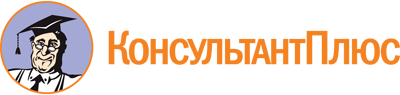 Распоряжение Минсельхозпрода МО от 08.04.2015 N 17РВ-52
(ред. от 30.12.2022)
"Об Общественном совете при Министерстве сельского хозяйства и продовольствия Московской области"
(вместе с "Положением об Общественном совете при Министерстве сельского хозяйства и продовольствия Московской области")Документ предоставлен КонсультантПлюс

www.consultant.ru

Дата сохранения: 11.06.2023
 Список изменяющих документов(в ред. распоряжений Минсельхозпрода МО от 19.11.2021 N 19РВ-469,от 21.12.2022 N 19РВ-472, от 30.12.2022 N 19РВ-490,с изм., внесенными распоряжением Минсельхозпрода МОот 13.09.2016 N 18РВ-92)Список изменяющих документов(в ред. распоряжения Минсельхозпрода МО от 21.12.2022 N 19РВ-472)Список изменяющих документов(в ред. распоряжения Минсельхозпрода МО от 30.12.2022 N 19РВ-490)Андреева Мария Валентиновна-директор "Центр ветеринарной экспертизы"Бабков Дмитрий Анатольевич-заместитель генерального директора ЗАО "Московская кофейня на паяхъ"Вороненкова Лариса Алексеевна-заместитель председателя правления Ступинского районного потребительского обществаВласенко Дмитрий Владимирович-заместитель генерального директора ООО "Птицефабрика "Элинар-Бройлер"Губина Татьяна Дмитриевна-руководитель Аппарата Картофельного союза России - заместитель генерального директора ГК "Малино"Дудоладов Андрей Юрьевич-начальник управления по работе с органами государственной власти и общественными объединениями Москвы и Московской области X5 GroupЗубрева Елена Анатольевна-советник директора производства "Мегапак"Зырянов Андрей Федорович-старший директор по связям с органами власти ООО "Система ПВО" (торговая марка "Вкусно - и точка")Мастюгина Анастасия Александровна-технический директор ООО "Независимая Ветеринарная Лаборатория "Шанс Био"Меркурьев Константин Юрьевич-менеджер по фармаконадзору ООО "НВЦ Агроветзащита С-П"Нарциссова Татьяна Владимировна-генеральный директор ООО "Калининградхлеб"Раева Юлия Олеговна-начальник отдела по взаимодействию с научно-контрольными институтами ПАО "Группа Черкизово"Романюк Инна Васильевна-директор ООО "Царицыно Эталон"Сигаева Валентина Афанасьевна-генеральный директор ООО "Экологическое хозяйство "СПАРТАК"Храймакова Юлия Александровна-руководитель Управления по взаимодействию с государственными органами АО "Тандер" (сети магазинов "Магнит" и "Дикси")